ПРАВИТЕЛЬСТВО РОССИЙСКОЙ ФЕДЕРАЦИИРАСПОРЯЖЕНИЕот 14 февраля 2015 г. N 236-р1. Утвердить прилагаемый план мероприятий ("дорожную карту") по созданию единой федеральной межведомственной системы учета контингента обучающихся по основным образовательным программам и дополнительным общеобразовательным программам.2. Федеральным органам исполнительной власти, ответственным за реализацию плана, утвержденного настоящим распоряжением, ежеквартально, до 5-го числа месяца, следующего за отчетным кварталом, представлять в Минкомсвязь России информацию о ходе реализации указанного плана.Председатель ПравительстваРоссийской ФедерацииД.МЕДВЕДЕВУтвержденраспоряжением ПравительстваРоссийской Федерацииот 14 февраля 2015 г. N 236-рПЛАНМЕРОПРИЯТИЙ ("ДОРОЖНАЯ КАРТА") ПО СОЗДАНИЮ ЕДИНОЙФЕДЕРАЛЬНОЙ МЕЖВЕДОМСТВЕННОЙ СИСТЕМЫ УЧЕТА КОНТИНГЕНТАОБУЧАЮЩИХСЯ ПО ОСНОВНЫМ ОБРАЗОВАТЕЛЬНЫМ ПРОГРАММАМИ ДОПОЛНИТЕЛЬНЫМ ОБЩЕОБРАЗОВАТЕЛЬНЫМ ПРОГРАММАМ--------------------------------<1> Минтруд России проводит работу по исполнению пункта 8 настоящего плана в рамках реализации Стратегии долгосрочного развития пенсионной системы Российской Федерации, утвержденной распоряжением Правительства Российской Федерации от 25 декабря 2012 г. N 2524-р.<2> Обеспечение получения сведений, необходимых для предоставления государственной услуги по установлению трудовых пенсий и пенсий по государственному пенсионному обеспечению, находящихся в распоряжении Минобрнауки России, по каналам системы межведомственного электронного взаимодействия будет организовано по отдельному плану-графику.<3> Региональное решение ведомственной системы разрабатывается самостоятельно субъектами Российской Федерации в соответствии с функционально-техническими требованиями.\ql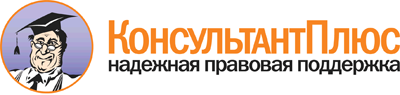 Распоряжение Правительства РФ от 14.02.2015 N 236-р
“Об утверждении плана мероприятий ("дорожной карты") по созданию единой федеральной межведомственной системы учета контингента обучающихся по основным образовательным программам и дополнительным общеобразовательным программам”Документ предоставлен КонсультантПлюс

www.consultant.ru

Дата сохранения: 04.03.2015Наименование мероприятияНаименование мероприятияВид документаОтветственный исполнительСрок реализацииОжидаемые результатыI. Проектирование единой федеральной межведомственной системы учета контингента обучающихся по основным образовательным программам и дополнительным общеобразовательным программамI. Проектирование единой федеральной межведомственной системы учета контингента обучающихся по основным образовательным программам и дополнительным общеобразовательным программамI. Проектирование единой федеральной межведомственной системы учета контингента обучающихся по основным образовательным программам и дополнительным общеобразовательным программамI. Проектирование единой федеральной межведомственной системы учета контингента обучающихся по основным образовательным программам и дополнительным общеобразовательным программамI. Проектирование единой федеральной межведомственной системы учета контингента обучающихся по основным образовательным программам и дополнительным общеобразовательным программамI. Проектирование единой федеральной межведомственной системы учета контингента обучающихся по основным образовательным программам и дополнительным общеобразовательным программам1.Выбор и утверждение субъектов Российской Федерации по апробации внедрения региональных сегментов единой федеральной межведомственной системы учета контингента обучающихся по основным образовательным программам и дополнительным общеобразовательным программам (далее - межведомственная система)протокол рабочей группы по созданию межведомственной системыМинкомсвязь России,Минобрнауки Россиис участием субъектов Российской Федерациифевраль 2015 г.выбраны наиболее подготовленные к внедрению региональных сегментов межведомственной системы субъекты Российской Федерации2.Разработка и согласование целевой модели взаимодействия элементов межведомственной системыпротокол рабочей группы по созданию межведомственной системыМинкомсвязь России,Минобрнауки России,заинтересованные федеральные органы исполнительной власти Российской Федерациифевраль 2015 г.разработана и согласована модель взаимодействия элементов межведомственной системы, в случае необходимости согласованы изменения, которые вносятся в нормативные правовые акты федеральных органов исполнительной власти Российской Федерации3.Разработка и утверждение унифицированных функционально-технических требований к региональному сегменту межведомственной системы. Разработка и утверждение технических регламентов взаимодействия федерального сегмента и региональных сегментов межведомственной системыпротокол рабочей группы по созданию межведомственной системыМинкомсвязь России,Минобрнауки Россииапрель 2015 г.определен набор унифицированных функционально-технических требований к региональному сегменту межведомственной системы, а также требований к форматам взаимодействия федерального сегмента и региональных сегментов межведомственной системы. Определены режимы, форматы и требования к эксплуатации федерального сегмента и региональных сегментов межведомственной системы4.Формирование комплекта документов для сертификации федерального сегмента межведомственной системыкомплект документов, согласованный с заинтересованными федеральными органами исполнительной властиМинкомсвязь России,заинтересованные федеральные органы исполнительной власти Российской Федерацииноябрь 2015 г.сформированы и утверждены модели угроз в отношении федерального сегмента межведомственной системы, а также действий нарушителя межведомственной системы5.Разработка и согласование технического задания на создание федерального сегмента межведомственной системытехническое задание на разработку федерального сегмента межведомственной системы, согласованное с рабочей группой и утвержденноеМинкомсвязь России,Минобрнауки Россиииюнь 2015 г.разработано, согласовано с Минобрнауки России и утверждено техническое задание на создание федерального сегмента межведомственной системыII. Внесение изменений в законодательство Российской ФедерацииII. Внесение изменений в законодательство Российской ФедерацииII. Внесение изменений в законодательство Российской ФедерацииII. Внесение изменений в законодательство Российской ФедерацииII. Внесение изменений в законодательство Российской ФедерацииII. Внесение изменений в законодательство Российской Федерации6.Подготовка перечня нормативных правовых актов, необходимых для создания межведомственной системыпротокол рабочей группы по созданию межведомственной системыМинкомсвязь России,Минобрнауки Россиифевраль 2015 г.подготовлен перечень нормативных правовых актов, необходимых для создания межведомственной системы7.Подготовка проекта федерального закона о внесении изменений в Федеральный закон "Об образовании в Российской Федерации", Федеральный закон "Об опеке и попечительстве" и Федеральный закон "Об актах гражданского состояния"проект федерального законаМинобрнауки России,Минкомсвязь России,Минюст Россииавгуст 2015 г.в Правительство Российской Федерации внесен проект федерального закона, предусматривающий принятие Правительством Российской Федерации положения о межведомственной системе, право Минобрнауки России на получение от федеральных органов исполнительной власти и государственных внебюджетных фондов необходимых данных для создания межведомственной системы, обязанность органов записи актов гражданского состояния передавать в межведомственную систему сведения о государственной регистрации рождения и смерти несовершеннолетних лиц, обязанность органов опеки и попечительства направлять сведения об опекунах, попечителях и их несовершеннолетних подопечных в межведомственную систему, определение оператора данных межведомственной системы и технологического оператора межведомственной системы, а также право Минкомсвязи России на обработку, очистку и интеграцию межведомственных данных для обеспечения создания и эксплуатации межведомственной системы8.Подготовка проекта федерального закона о внесении изменений в Федеральный закон "Об индивидуальном (персонифицированном) учете в системе обязательного пенсионного страхования"проект федерального законаМинтруд России <1>,Минкомсвязь России,Минобрнауки Россииавгуст 2015 г.в Правительство Российской Федерации внесен проект федерального закона, предусматривающий обязательное присвоение страхового номера индивидуального лицевого счета каждому гражданину9.Внесение изменений в Положение о Министерстве образования и науки Российской Федерациипроект постановления Правительства Российской ФедерацииМинобрнауки России,Минкомсвязь Россиив течение 3 месяцев после вступления в силу федерального закона, указанного в пункте 7 настоящего планав Правительство Российской Федерации внесен проект постановления Правительства Российской Федерации, предусматривающий наделение Минобрнауки России функцией по обработке данных межведомственной системы, а также по определению цели и содержания обработки таких данных10.Утверждение Положения о единой федеральной межведомственной системе учета контингента обучающихся по основным образовательным программам и дополнительным общеобразовательным программампроект постановления Правительства Российской ФедерацииМинкомсвязь России,Минобрнауки Россиив течение 3 месяцев после вступления в силу федерального закона, указанного в пункте 7 настоящего планав Правительство Российской Федерации внесен проект постановления Правительства Российской Федерации об утверждении Положения о единой федеральной межведомственной системе учета контингента обучающихся по основным образовательным программам и дополнительным общеобразовательным программам11.Внесение изменений в постановление Правительства Российской Федерации от 15 апреля 2014 г. N 313 "Об утверждении государственной программы Российской Федерации "Информационное общество (2011 - 2020 годы)"проект постановления Правительства Российской ФедерацииМинкомсвязь России,Минобрнауки Россииавгуст 2015 г.в Правительство Российской Федерации внесен проект постановления Правительства Российской Федерации о внесении изменений в государственную программу, предусматривающих дополнительные меры по созданию, развитию и техническому сопровождению межведомственной системы12.Заключение соглашений и (или) утверждение приказов заинтересованными федеральными органами исполнительной власти и государственными внебюджетными фондами о межведомственном обмене данными (в случае необходимости)соглашения и (или) приказы заинтересованных федеральных органов исполнительной власти и государственных внебюджетных фондовМинобрнауки России,Минздрав России,Минкомсвязь Россииоктябрь 2015 г.заключены соглашения и (или) утверждены приказы о межведомственном обмене даннымиIII. Методическое обеспечение межведомственной системыIII. Методическое обеспечение межведомственной системыIII. Методическое обеспечение межведомственной системыIII. Методическое обеспечение межведомственной системыIII. Методическое обеспечение межведомственной системыIII. Методическое обеспечение межведомственной системы13.Оказание методической, информационно-аналитической и консультационной поддержки субъектам Российской Федерации в отношении процесса внедрения межведомственной системыакты и отчеты о проведенных мероприятияхМинобрнауки России,Минкомсвязь Россиив течение всего срока реализации проектаоказана методическая, информационно-аналитическая и консультационная поддержка субъектам Российской Федерации в отношении процесса внедрения межведомственной системы14.Разработка комплекта методических материалов по учету контингента обучающихся в организациях, осуществляющих образовательную деятельность, и расчету показателей учетакомплект методических материалов, утвержденных рабочей группойМинобрнауки России,Минкомсвязь Россиииюнь 2015 г.разработаны методические документы по учету контингента обучающихся в организациях, осуществляющих образовательную деятельность, расчету показателей и др.IV. Разработка и внедрение федерального сегмента межведомственной системы <2>IV. Разработка и внедрение федерального сегмента межведомственной системы <2>IV. Разработка и внедрение федерального сегмента межведомственной системы <2>IV. Разработка и внедрение федерального сегмента межведомственной системы <2>IV. Разработка и внедрение федерального сегмента межведомственной системы <2>IV. Разработка и внедрение федерального сегмента межведомственной системы <2>15.Разработка и внедрение в опытную эксплуатацию сегмента высшего образованияпрограмма и методика испытаний сегмента высшего образования, приказ о вводе в опытную эксплуатациюМинобрнауки России,Минкомсвязь Россиидекабрь 2015 г.введение в опытную эксплуатацию сегмента высшего образования16.Разработка и развитие (в случае необходимости) функциональности сервисов информационного взаимодействия между заинтересованными федеральными органами исполнительной власти, государственными внебюджетными фондами и федеральным сегментом межведомственной системысхема межведомственного взаимодействия по межведомственному обменуМинкомсвязь России,Минобрнауки России,Минздрав России,Минтруд России,Минюст России,ФМС России,ФНС России,Пенсионный фонд Российской Федерациифевраль 2016 г.согласованы схемы межведомственного взаимодействия и реализованы соответствующие сервисы межведомственной системы17.Разработка и внедрение в опытную эксплуатацию аналитического компонента федерального сегмента межведомственной системыпрограмма и методика испытаний федерального сегмента межведомственной системы, приказ о вводе в опытную эксплуатациюМинкомсвязь России, Минобрнауки Россиифевраль 2016 г.введение в опытную эксплуатацию аналитического компонента федерального сегмента межведомственной системы18.Разработка и внедрение в опытную эксплуатацию федерального сегмента межведомственной системыпрограмма и методика испытаний федерального сегмента межведомственной системы, приказ о вводе в опытную эксплуатациюМинкомсвязь России,Минобрнауки Россиимарт 2016 г.введение в опытную эксплуатацию федерального сегмента межведомственной системы19.Первичное наполнение данными федерального сегмента межведомственной системыпротокол экспертизы межведомственной системыМинкомсвязь России,Минобрнауки России,Минздрав России,Минтруд России,ФМС России,ФНС России,Пенсионный фонд Российской Федерации с участием субъектов Российской Федерацииоктябрь 2016 г.межведомственная система наполнена данными20.Выверка данных федерального сегмента межведомственной системыпротокол экспертизы межведомственной системы на предмет выверки данныхМинкомсвязь России,Минобрнауки Россииоктябрь 2016 г.межведомственная система наполнена выверенными данными21.Ввод в промышленную эксплуатацию федерального сегмента межведомственной системыакт о вводе в промышленную эксплуатациюМинкомсвязь России,Минобрнауки Россиидекабрь 2016 г.введение в промышленную эксплуатацию федерального сегмента межведомственной системыV. Разработка региональных сегментов межведомственной системы <3>V. Разработка региональных сегментов межведомственной системы <3>V. Разработка региональных сегментов межведомственной системы <3>V. Разработка региональных сегментов межведомственной системы <3>V. Разработка региональных сегментов межведомственной системы <3>V. Разработка региональных сегментов межведомственной системы <3>22.Разработка и ввод в опытную эксплуатацию региональных сегментов межведомственной системы субъектами Российской Федерации, выбранными для апробации внедрения региональных сегментов межведомственной системыакт субъекта Российской Федерации о вводе в опытную эксплуатациюсубъекты Российской Федерациидекабрь 2015 г.в Минкомсвязь России представлены акты субъектов Российской Федерации о вводе в опытную эксплуатацию региональных сегментов межведомственной системы субъектами Российской Федерации, выбранными для апробации внедрения региональных сегментов межведомственной системы23.Разработка механизмов информационного взаимодействия региональных сегментов межведомственной системы субъектами Российской Федерации, выбранными для апробации внедрения региональных сегментов межведомственной системы, с федеральным сегментом межведомственной системыакт субъекта Российской Федерации о завершении тестирования информационного взаимодействия, согласованный с Минкомсвязью России и Минобрнауки Россиисубъекты Российской Федерации,Минкомсвязь России,Минобрнауки России,органы записи актов гражданского состояния субъектов Российской Федерациифевраль 2016 г.в Минкомсвязь России представлены акты субъектов Российской Федерации о завершении тестирования информационного взаимодействия между региональными и федеральным сегментами межведомственной системы24.Разработка и ввод в опытную эксплуатацию региональных сегментов межведомственной системыакт субъекта Российской Федерации о вводе в опытную эксплуатациюсубъекты Российской Федерациимай 2016 г.в Минкомсвязь России представлены акты субъектов Российской Федерации о вводе субъектами Российской Федерации в опытную эксплуатацию региональных сегментов межведомственной системы25.Разработка механизмов информационного взаимодействия региональных сегментов межведомственной системы с федеральным сегментомакт субъекта Российской Федерации о завершении тестирования информационного взаимодействия, согласованный с Минкомсвязью России и Минобрнауки Россиисубъекты Российской Федерации,Минкомсвязь России,Минобрнауки России,органы записи актов гражданского состояния субъектов Российской Федерациииюль 2016 г.в Минкомсвязь России представлены акты субъектов Российской Федерации о завершении тестирования информационного взаимодействия между региональными и федеральным сегментами межведомственной системы26.Наполнение и выверка данных региональных сегментов межведомственной системызаключение субъекта Российской Федерации по результатам экспертизы межведомственной системы на предмет наполнения и выверки данных, согласованное с Минкомсвязью России и Минобрнауки Россиисубъекты Российской Федерации,Минкомсвязь России,Минобрнауки России,органы записи актов гражданского состояния субъектов Российской Федерацииоктябрь 2016 г.межведомственная система наполнена выверенными данными27.Экспертиза и ввод в промышленную эксплуатацию региональных сегментов межведомственной системыакт субъекта Российской Федерации о вводе в промышленную эксплуатацию, согласованный с Минкомсвязью России и Минобрнауки Россиисубъекты Российской Федерации,Минкомсвязь России,Минобрнауки Россииоктябрь 2016 г.в Минкомсвязь России представлены акты субъектов Российской Федерации о вводе субъектами Российской Федерации в промышленную эксплуатацию региональных сегментов межведомственной системы